1. Information System Name/Title: Unique identifier and name given to the system. 2. Security Categorization (SC) Applied to Information TYPES: Identify the appropriate FIPS 199 categorization. SC information type = {(confidentiality, impact),(integrity, impact),(availability, impact)}Acceptable values for potential impact are LOW, MODERATE, HIGH, or N/A (confidentiality only)Refer to Table 1 for the Potential Impact Matrix.3. Security Categorization (SC) Applied to Information SYSTEMS: Identify the appropriate FIPS 199 categorization. SC information system = {(confidentiality,impact),(integrity,impact),(availability,impact)}Acceptable values for potential impact are LOW, MODERATE or HIGH. N/A is not an option!Refer to Table 1 for the Potential Impact Matrix.4. Information System Owner: Name, title, agency, address, email address, and phone number of person who owns the system. 5. Authorizing Official: Name, title, agency, address, email address, and phone number of the senior management official designated as the authorizing official. 6. Other Designated Contacts: List other key personnel, if applicable; include their title, address, email address, and phone number. 7. Assignment of Security Responsibility: Name, title, address, email address, and phone number of person who is responsible for the security of the system. 8. Information System Operational Status: Indicate the operational status of the system. If more than one status is selected, list which part of the system is covered under each status:OperationalUnder DevelopmentMajor Modification9. Information System Type: Indicate if the system is a:Major applicationGeneral support systemIf the system contains minor applications, list them in Section 10 - General System Description/Purpose. 10. General System Description/Purpose Describe the function or purpose of the system and the information processes. 11. System Environment Provide a general description of the technical system. Include the primary hardware, software, and communications equipment. 12. System Interconnections/Information Sharing List interconnected systems and system identifiers (if appropriate): System nameOrganizationSystem type (major application or general support system)Indicate if there is an SLA/MOU or other agreement on fileDate of agreement to interconnectFIPS 199 categoryThe name of the authorizing official13. Related Laws/Regulations/Policies List any laws or regulations that establish specific requirements for the confidentiality, integrity, or availability of the data in the system. 14. Minimum Security Controls Select the appropriate minimum security control baseline (low-, moderate-, high-impact) from NIST SP 800-53, then provide a thorough description of how all the minimum security controls in the applicable baseline are being implemented or planned to be implemented. The description should contain: The security control titleHow the security control is being implemented or planned to be implementedAny scoping guidance that has been applied and what type of considerationIndicate if the security control is a common control and who is responsible for its implementation 15. Information System Security Plan Completion Date: _____________________ Enter the completion date of the plan. 16. Information System Security Plan Approval Date: _______________________ Enter the date the system security plan was approved and indicate if the approval documentation is attached or on file. Table 1: Potential Impact Definitions for Security Objectives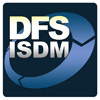 Information System Security Plan POTENTIAL IMPACTPOTENTIAL IMPACTPOTENTIAL IMPACTPOTENTIAL IMPACTSecurity ObjectiveLOWMODERATEHIGHConfidentiality Preserving authorized restrictions on information access and disclosure, including means for protecting personal privacy and proprietary information. [44 U.S.C., SEC. 3542] The unauthorized disclosure of information could be expected to have a limited adverse effect on organizational operations, organizational assets, or individuals. The unauthorized disclosure of information could be expected to have a serious adverse effect on organizational operations, organizational assets, or individuals. The unauthorized disclosure of information could be expected to have a severe or catastrophic adverse effect on organizational operations, organizational assets, or individuals. Integrity Guarding against improper information modification or destruction, and includes ensuring information non-repudiation and authenticity. [44 U.S.C., SEC. 3542] The unauthorized modification or destruction of information could be expected to have a limited adverse effect on organizational operations, organizational assets, or individuals. The unauthorized modification or destruction of information could be expected to have a serious adverse effect on organizational operations, organizational assets, or individuals. The unauthorized modification or destruction of information could be expected to have a severe or catastrophic adverse effect on organizational operations, organizational assets, or individuals. Availability Ensuring timely and reliable access to and use of information. [44 U.S.C., SEC. 3542] The disruption of access to or use of information or an information system could be expected to have a limited adverse effect on organizational operations, organizational assets, or individuals. The disruption of access to or use of information or an information system could be expected to have a serious adverse effect on organizational operations, organizational assets, or individuals. The disruption of access to or use of information or an information system could be expected to have a severe or catastrophic adverse effect on organizational operations, organizational assets, or individuals. 